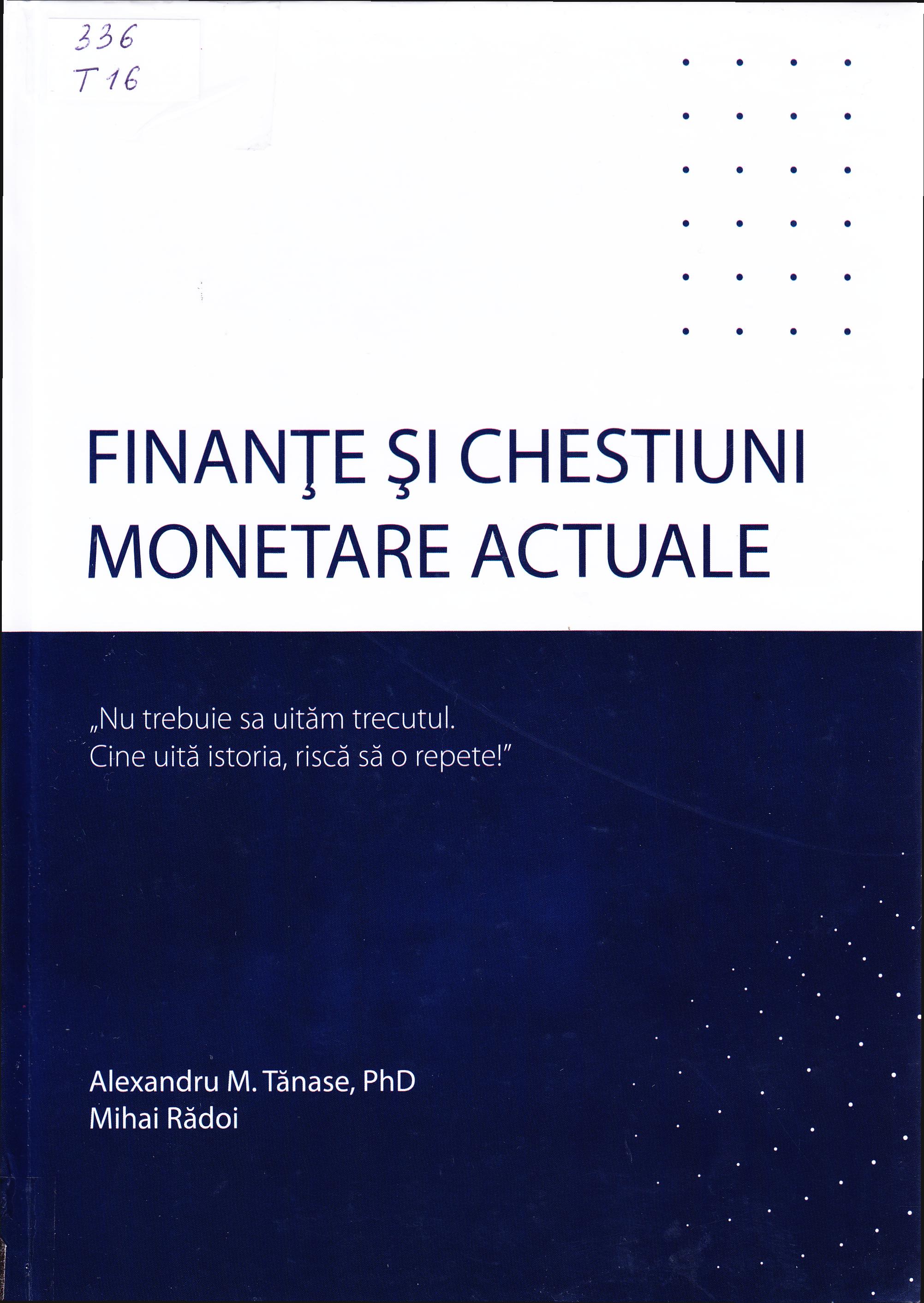 CUPRINSPARTEA IPrefaţe	9O scurtA introducere	15Numărul partenerilor BERD în Moldova va creşte, la sigur	20BERD NE ÎNVAŢĂ SĂ TRĂIM DIN ECONOMII	22„25 DE ANI AI MAIB AU DEMONSTRAT CĂ COOPERAREA CU INSTITUŢIILE FINANCIARE INTERNAŢIONALE A FOST ŞI VA FIUNA DINTRE DIRECŢIILE STRATEGICE PENTRU BANCĂ”	26Moldova - Aderarea la FMI şi la Grupul Băncii Mondiale Aniversarea dh 25 de ani: realizări şi provocări	29O MONEDĂ „TÂNĂRĂ” ÎNTR-UN MEDIU DIFICIL:Cazul leului moldovenesc	36Consiliile de Supraveghere ale Băncilor Comerciale -Cum să le facem instrumente de conducere mai bune?	44Corelaţii Macro-Economice Cheie:De ce acestea nu funcţionează încă pentru Moldova?	51Leul moldovenesc, un sfert de secol de evoluţii monetare	59Moldova: are turismul rural şanse de dezvoltare?	63Convertibilitatea monedelor în unele ţări în tranziţieaspecte de la începutul anilor ‘90 reanalizate în 2018	68România: Scurtă istorie a creditului ipotecar	75Rkmitenţe: România şi Moldova - O scurtă paralelă	80Care sunt soluţiile pentru ca agricultura românească săcrească de la o pondere de 4% în PIB la 15%	85Paritatea puterilor de cumpărare în tranziţie		90Criptomonedele: viitorul banilor?	95România şi Moldova - destine paralele în tranziţia bancară	101VICTORIABANK - TREI DECENII DE EVOLUŢII COMPLEXE	108Câţiva indicatori macroeconomici cheie ai Românieiîn timpul pandemiei. Căzui. Republicii Moldova	114România şi Moldova: Depunerile băneşti înPERIOADA CRIZEI PANDEMICE	119Moldova: Dicţionare vechi şi mai noi ale limbii române	125Bucureşti: Transformări majore în vechiul centru bancar	132Moldovă: Trei decenii de prefaceri bancare	137O bancă românescă la Londra în secolul XIX	144România şi Moldova: Evoluţia cursului de schimb cainstrument de politică economică	151MAIB: 30 de ani de confruntări,eforturi susţinute şi de succese	157Prefacerile Limbii Române - de la socialism la tranziţie	161Euforia criptomonedelor în timpul pandemiei	166Naşterea sectorului bancar în Republica Moldova.Primuldeceniu	171Terminologie bancară mai veche şi mai nouă	:	177Balanţa de plăţi a României. Scurtă istoriea ultimei sute de ani	182România şi Moldova - evoluţii moderne ale bancnotelor	189Convertibilitatea leului în perioada de tranziţie	197Moldova la cea de-a 30-a aniversare a Independenţei	203Titlu: Finanțe și chestiuni monetare actualeAutor: Alexandru Tănase, Mihai RădoiLocul, editura, anul ediţiei: Chișinău: Profit, 2021Cota: 336, T-16Localizare: Sala de lectura N 1 (1 ex.)